РОССИЙСКАЯ   ФЕДЕРАЦИЯАдминистрация поселка ХомутовкаХомутовского района Курской областиП О С Т А Н О В Л Е Н И ЕВ соответствии с Федеральным законом от 06.10.2003 №131-ФЗ «Об  общих принципах организации местного самоуправления в Российской Федерации», статьями 45 и 46 Градостроительного кодекса Российской Федерации» от 29.12.2004 № 190-ФЗ, статьей 14 Устава муниципального образования  «поселка Хомутовка». Администрация   поселка Хомутовка Хомутовского района Курской области ПОСТАНОВЛЯЕТ:1. Провести публичные слушания по утверждению следующих проекта планировки и проекта межевания территорий, предназначенных для  развития малоэтажной жилой застройки с учетом размещения необходимых объектов транспортной и инженерной инфраструктуры на земельных участках расположенных по адресу :Курская область Хомутовский район поселок Хомутовка.- проект планировки территорий,  предназначенных  для развития малоэтажной жилой застройки с учетом размещения необходимых объектов транспортной и инженерной инфраструктуры на земельных участках расположенных по адресу :Курская область Хомутовский район поселок Хомутовка.- проект межевания территории для  развития малоэтажной жилой застройки с учетом размещения необходимых объектов транспортной и инженерной инфраструктуры на земельных участках расположенных по адресу :Курская область Хомутовский район поселок Хомутовка.2. Назначить публичные слушания 03 марта   2020 года в 1100 часов в актовом зале Администрации  поселка Хомутовка Хомутовского района Курской области по адресу: Курская область, п. Хомутовка, ул.Память Ильича , д.176.	3. Опубликовать в установленном порядке проекты планировки и проекты межевания территорий, предназначенных для развития малоэтажной жилой застройки с учетом размещения необходимых объектов транспортной и инженерной инфраструктуры на земельных участках расположенных по адресу :Курская область Хомутовский район поселок Хомутовка. на официальном сайте муниципального образования «поселка Хомутовка» Хомутовского района  Курской области в сети «Интернет».4.Утвердить прилагаемый состав комиссии по проведению публичных слушаний по утверждению проектов планировки и проектов межевания территорий, предназначенных для  развития малоэтажной жилой застройки с учетом размещения необходимых объектов транспортной и инженерной инфраструктуры на земельных участках расположенных по адресу :Курская область Хомутовский район поселок Хомутовка  и разместить на официальном сайте муниципального образования «поселка Хомутовка »Хомутовского района  Курской области в сети «Интернет».5. Контроль за исполнением настоящего Постановления оставляю за собой. 6. Постановление вступает в силу со дня его подписания и подлежит опубликованию на официальном сайте муниципального образования «поселка Хомутовка»Хомутовского района  Курской области в сети «Интернет».Глава поселка Хомутовка                                                   Э.А.ЗемцовУтверждёнпостановлением Администрации  поселка  Хомутовка Хомутовского района  Курской области от 30.12.2019   №243СОСТАВ комиссии по проведению публичных слушаний по утверждению проектов планировки и проектов межевания территорий, предназначенных для развития малоэтажной жилой застройки с учетом размещения необходимых объектов транспортной и инженерной инфраструктуры на земельных участках расположенных по адресу : Курская область Хомутовский район поселок Хомутовка.от  30.12.2019      __№ 243307540, Курская область, рп. ХомутовкаО проведении публичных слушаний по утверждению проекта планировки  территории и проекта межевания территории для развития малоэтажной жилой застройки с учетом размещения необходимых объектов транспортной и инженерной инфраструктуры на земельных участках расположенных по адресу :Курская область Хомутовский район поселок Хомутовка.1. Земцов Э.А.- Глава поселка Хомутовка  Хомутовского района Курской области (председатель комиссии)2. Курдюкова Т.В.-Зам.Главы поселка Хомутовка  Хомутовского района Курской области  (секретарь комиссии)3. Лобов Б.П.-начальник отдела имущества , землепользования и ЖКХ  Администрации поселка Хомутовка 4. Баев В.А.-заместитель Главы Администрации Хомутовского района Курской области (по согласованию )5. Шеховцов Ю.М.-начальник отдела строительства и архитектуры Администрации Хомутовского района (по согласовнию)6. Лактюшина Г.Н-архитектор Хомутовского района (по согласовании)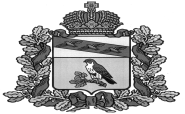 